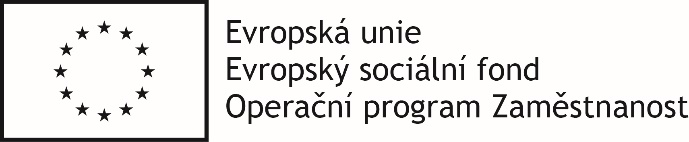 Příloha č. 1Veřejná zakázka malého rozsahu: " Zajištění školících prostor, cateringu a ubytování – hlavní část "v rámci projektuVzdělávání zástupců a zaměstnanců obcí I. typu 2018 – 21“, reg. č. CZ.03.4.74/0.0/0.0/15_019/0010271 Popis aktivit, harmonogram plnění, požadavky na školící prostory, catering a ubytováníŠkola místních samospráv Jedná se o zajištění pronájmu prostor pro vzdělávání a cateringu pro 48 třídenních kurzů (rozděleno na část jednodenní a dvoudenní) v období listopad 2019 – listopad 2021 (předpokládaný počet kurzů v jednotlivých letech: 2019 - 5, 2020  - 23, 2021 - 20).Předpokládaný počet účastníků á cca 30 osob v kurzu, kurzy se konají v každém kraji ČR s výjimkou města Prahy dle harmonogramu zadavatele. Zadavatelem bude stanovena i oblast konání akce.Každý kurz je vždy rozdělen na dvě části (jednodenní a dvoudenní), podmínkou je konání obou částí školení na stejném místěJednodenní část – výuka probíhá od 9:00 do 16:30 Dvoudenní část – výuka probíhá 1. den 9:00 – 18:30, 2. den 8:00 – 17:00Celková doba pronájmu je včetně hodiny před a hodiny po akci. Požadavky na školící prostory:kapacita místnosti minimálně 30 osob k dispozici bude i prostor pro umožnění občerstvení a odpočinku uspořádání stolů a židlí – školaWifi-připojení k dispozici bude flipchart, promítací plátno, dataprojektor, možnost propojení notebooku na dataprojektor (projekce zadavatele na promítací plátno), ozvučenídostupnost ubytování účastníků (cca 30 osob) daného kurzu ideálně ve stejném zařízení, popř. v jeho těsné blízkosti (ubytování na této aktivitě není součástí veřejné zakázky)dostupnost stravování účastníků ideálně ve stejném zařízení (oběd, večeře, snídaně – není součástí zakázky)Catering:Během třídenního kurzu je plánován 5 x coffee break, vždy pro cca 30 osob, počet osob bude upřesněn vždy 3 dny před zahájením 1. školícího dne.Jednodenní část – dopolední coffee break k dispozici před zahájením akce v 8:30, odpolední coffee break v 15:00 hodinDvoudenní část – 1. den dopolední coffee break k dispozici před zahájením akce v 8:30, odpolední coffee break v 15:00 hodin– 2. den dopolední coffee break před zahájením akce v 7:30Požadavky:dopoledni coffee break: voda s citronem ve džbánech, káva, čaj, cukr, citron, mléko do kávy, sladké pečivo, ovoce odpoledni coffee break: voda, káva, čaj, cukr, citron, mléko do kávy, slané pečivo, ovoce  Součástí cateringových služeb je zároveň zajištění dostatečného počtu cateringového nábytku, nádobí, příbory a výzdoby (ubrusy apod.).Univerzita starostyJedná se o zajištění pronájmu vzdělávacích prostor, cateringu a ubytování pro tři třídenní kurzy v období listopad 2019 – listopad 2021. Předpokládaný počet účastníků je 40. Vzhledem k tomu, že Univerzita starosty bude probíhat v blízkosti předem vybraných obcí, bude zadavatelem kromě termínu stanovena i oblast konání akce.Vzdělávání bude probíhat dle harmonogramu v hlavní školící místnosti a místnosti vhodné pro individuální konzultace:den 9 -22:00den 8:30 -22:00den 8:30 – 15:00Celková doba pronájmu je včetně jedné hodiny před akcí.Požadavky na školící prostory:- kapacita hlavní školící místnosti minimálně 50 osob - k dispozici bude místnost pro individuální konzultace- k dispozici bude prostor pro umožnění občerstvení a odpočinku - Wifi-připojení v hlavní školící místnosti i v místnosti pro individuální konzultace- k dispozici bude flipchart, promítací plátno, dataprojektor, možnost propojení notebooku na dataprojektor (projekce zadavatele na promítací plátno), ozvučení - možnost stravování účastníků ideálně ve stejném zařízení (oběd, večeře, snídaně – není součástí zakázky)Zajištění cateringu  požadujeme:den – coffee break 2x denně – před zahájením akce a po obědové pauze den – coffee break 2x denně - před zahájením akce a po obědové pauzeden – coffee break 1x denně - před zahájením akce a po obědové pauzePožadavky:Plánováno pro 40 osob – počet bude upřesněn 3 před akcí - dopoledni coffee break: voda ve džbánech, káva, čaj, cukr, citron, mléko do kávy, sladké pečivo, ovoce - odpoledni coffee break: voda ve džbánech, káva, čaj, cukr, citron, mléko do kávy, slané pečivo na osobu, ovoce Součástí cateringových služeb je zároveň zajištění dostatečného počtu cateringového nábytku, nádobí, příbory a výzdoby (ubrusy apod.).Zajištění ubytování Na každém třídenním kurzu zajištění dvou noclehů pro cca 40 osob.Požadavky na ubytování:ubytování bude zajištěno přímo v objektu, kde bude probíhat vzdělávání nebo v jeho těsné blízkosti. kapacita ubytování bude alespoň 45 osob sociální zařízení na pokojipreferujeme dvou a třílůžkové pokojeve stejných prostorech bude možnost stravování pro účastníky (není součástí zakázky).Pronájem bude zajištěn v termínech a oblastech stanovených zadavatelem a předaných dodavateli.Harmonogram plnění:Termíny kurzů jednotlivých etap (Škola místních samospráv a Univerzita starosty), požadované kraje a vybrané oblasti nebo místa konání budou od zadavatele dodávány dle níže uvedeného harmonogramupři podpisu smlouvy: na období listopad 2019 – únor 2020 – dodavatel předá konkrétní místa konání listopad a prosinec do 5 pracovních dnů od podpisu smlouvy, na období leden – únor do 10 pracovních dnů od podpisu smlouvy31. 12. 2019: na období březen – srpen 2019 – dodavatel předá konkrétní místa konání do 30. 1. 202030. 5. 2020: na období září – prosinec 2020 – dodavatel předá konkrétní místa konání do 30. 6. 202030. 9. 2020: na období leden – srpen 2021 - dodavatel předá konkrétní místa konání – 31. 10. 202030. 5. 2021: na období září - listopad 2021 - dodavatel předá konkrétní místa konání – 30. 6. 2021